ОБЕСПЕЧЕНИЕ ПРЕЕМСТВЕННОСТИ ДОШКОЛЬНОГО И НАЧАЛЬНОГО ОБЩЕГО ОБРАЗОВАНИЯМежду МБДОУ ДС № 23 м МБОУ ССШ №7 налажено тесное сотрудничество на протяжении многих лет(ссылка на видео презентации совместной работы   Цель работы: реализовать единую линию развития детей на этапах дошкольного и начального школьного образования, придав педагогическому процессу целостный, последовательный и перспективный характер; воспитание положительного отношения дошкольников к школе.     Задачи:    - согласование целей воспитания, обучения и развития в условиях детского сада и начальной школы;     - выработка общих подходов к организации учебно-воспитательного процесса в подготовительной группе и начальной школе;  - совершенствование форм и методов организации учебно-воспитательного процесса в детском саду и школе с учётом общих возрастных особенностей.      Результат: последующая успешная адаптация дошкольников к школе.   Организация работы по преемственности между детским садом и школой включала в себя несколько этапов:      1. ежегодное заключение договора между детским садом и школой по обеспечению преемственности;      2. составление плана мероприятий совместной деятельности по обеспечению преемственности;       3. реализация намеченного плана, т. е. организация и проведение запланированных мероприятий в течение всего учебного года. Вся работа проводится  по трём  основным направлениям:  организационная работа с детьми и родителями,  методическая работа, психологическая и коррекционно - развивающая работа.Результатом совместной работы является психологическая готовность дошкольников к началу систематического обучения в школе. Наибольшее значение имеют физическая, психическая и интеллектуальная готовность к школе. Именно их совокупность определяет во многом успешность обучения ребенка в школе.За период с 2017-2019 год  педагоги ДОУ проводили обследование воспитанников подготовительных групп на предмет оценки сформированности предпосылок к учебной деятельности. Воспитанники подготовительных групп показали высокие показатели готовности к школьному обучению. Вывод: результаты педагогического анализа показывают преобладание детей с высоким и средним уровнями развития, что говорит о результативности образовательной деятельности в ДОУ. Образовательная программа  дошкольного образования у выпускников освоена в полном  объёме.Программа преемственности дошкольного и начального общего образования МБДОУ Дс № 23 опирается на Концепцию содержания непрерывного образования (дошкольное и начальное звено)Концепция содержания непрерывного образования (дошкольное и начальное звено), утвержденная Федеральным координационным советом по общему образованию Министерства образования РФ 17.06.2003 г. (далее по тексту - Концепция), рассматривает преемственность дошкольного и начального общего образования как связь, согласованность и перспективность всех компонентов системы (целей, задач, содержания, методов, средств, форм организации воспитания и обучения) на каждой ступени образования.Поступление ребенка в школу - переломный момент в жизни дошкольника. Важным итогом психического развития в период дошкольного детства является готовность к школьному обучению.«Школьное обучение никогда не начинается с пустого места, а всегда опирается на определенную стадию развития, проделанную ребенком». (Л.С. Выготский). Это значит, что сегодня школа должна выстраивать работу не с нуля, а учитывать накопленный дошкольником опыт и основываться на его достижениях. Программа дошкольного образования, правильно организованная развивающая предметно - пространственная среда в групповых помещениях способствуют становлению устойчивого познавательного интереса у дошкольника и успешному его обучению в школе.Успехи в школьном обучении во многом зависят от качества знаний и умений, сформированных в дошкольном детстве, от уровня развития познавательных интересов и познавательной активности ребенка.Не научив ребенка в детском саду важнейшим приемам учебной деятельности, трудно достичь высоких результатов в начальной школе, даже применяя передовые технологии. Вот почему появилась необходимость рассмотрения вопроса о методической преемственности, преемственности развивающей среды, преемственности в формах взаимодействия с детьми и их родителями.Принципы отбора содержания непрерывного образования детей дошкольного и младшего школьного возраста:1. Принцип развития. Предполагает ориентацию содержания образования на стимулирование и поддержку эмоционального, духовно-нравственного и интеллектуального развития и саморазвития ребенка, на создание условий для проявления самостоятельности, инициативности, творческих способностей ребенка в различных видах деятельности, а не только на накопление знаний и формирование навыков решения предметных задач. При этом сохраняется значимость усвоения детьми знаний, овладения умениями и навыками как средства для детского развития, а не самоцель дошкольного и начального образования.2.Принцип гуманитаризации. Усиление гуманитарной направленности предметов естественнонаучного и математического циклов и влияния всех учебных предметов на эмоциональное и социально-личностное развитие ребенка; придание особого значения предметам гуманитарного и художественно-эстетического цикла, увеличение доли разнообразной творческой деятельности детей.3. Принцип целостности. Требует отбора такого содержания образования, которое поможет ребенку удерживать и воссоздавать целостность картины мира, обеспечит осознание им разнообразных связей между его объектами и явлениями, и в то же время - сформированность умения увидеть с разных сторон один и тот же предмет.4. Принцип культуросообразности. Понимается как "открытость" различных культур, создание условий для наиболее полного ознакомления сдостижениями и развитием культуры современного общества и формирование разнообразных познавательных интересов.5.Принцип содержания образования. Предполагает возможность сосуществования различных подходов к отбору содержания и технологии обучения, по-разному осуществляющих реализацию целей образования с учетом развития современной науки, потребностей общества и региональных особенностей. Кроме этого вариативность обеспечивает дифференциацию образования, то есть возможности индивидуального развития каждого ребенка. При этом обязательно сохранение инвариантного минимума образования как условия, обеспечивающего право каждого ребенка - гражданина РФ на получение равного с другими дошкольного и начального образования.Формы осуществления преемственности:I. Работа с детьми (дошкольниками):экскурсии в школу;посещение школьных музеев, библиотек;знакомство и взаимодействие дошкольников с учителями и ученикаминачальной школы;участие в совместной образовательной деятельности, игровыхпрограммах, проектной деятельности; ссылка на видео презентацию https://youtu.be/5JX7HvjGlIYвыставки рисунков и поделок; ссылка на видео презентацию https://youtu.be/OpAOUBCaNd0https://youtu.be/S0tzDA96Ut4встречи и беседы с бывшими воспитанниками детского сада;совместные праздники (День знаний, посвящение в первоклассники, выпускной в детском саду и др.) и спортивные соревнования дошкольников и первоклассников; ссылка на видео презентацию https://youtu.be/QUsd2OYiqfAhttps://youtu.be/GuKQtfVOvhgучастие в совместной театрализованной деятельности;II. Взаимодействие педагогов:совместные методические советы (ДОУ и школа);семинары, мастер - классы;круглые столы педагогов ДОУ и учителей школы;проведение диагностики по определению готовности детей к школе; взаимодействие педагогов - психологов и учителей – логопеда МБДОУ Дс № 23 и Школы;открытые показы образовательной деятельности в ДОУ и открытых уроков в школе.Важную роль в преемственности дошкольного и начального образованияиграет сотрудничество с родителями. Ожидаемые результаты.Обеспечение оптимального перехода ребенка - от дошкольного уровня к уровнюначального общего образования:доступность качественных услуг начального общего образования для детей старшего дошкольного возраста, выравнивание их стартовых возможностей при переходе в начальную школу;благоприятные  условия  для  успешного  перехода  дошкольника наследующую образовательную ступень - начальное общее образования, единство требований, предъявляемых к первокласснику федеральными государственными образовательными стандартами дошкольного и начального общего образования;уменьшение периода адаптации первоклассников к условиям обучения в школе;возможности для развития неповторимой индивидуальности каждого ребенка, проявления каждым ребенком творческих способностей в разных видах деятельности; «стабильный интерес детей к процессу обучения;формирование позиции успешного первоклассника.Осуществление профессиональных взаимосвязей между
воспитателями и учителями начальной школы, обеспечивающих:внедрение эффективной системы управления качеством образования создание условий для успешной профессиональной самореализации, проявления и развития творческого потенциала;создание возможностей для постоянного повышения уровня психолого-педагогических знаний и умений, взаимообмена ими с коллегами.Максимальное удовлетворение социального заказа, в частности
запросов родителей в качественной подготовке ребенка к начальному
общему образованию:повышение интереса к деятельности ДОУ, их активного и сознательного вовлечения в жизнь детского сада, начальной школы;укрепление партнерских отношений с педагогами на этапе перехода ребенка на новую ступень развития - школьную;обеспечение свободного доступа к информации, возможности повышения компетентности в вопросах развития и воспитания детей с использованием информационной среды учреждения;предоставление родительской общественности возможности принимать активное, заинтересованное участие в государственно-общественном управлении учреждением.План работы по преемственности МБДОУ Дс № 23 и МОУ ССШ №7 в соответствии с ФГОС на 2019-2020 учебный годОдной из приоритетных задач  ФГОС дошкольного образования является освоение детьми универсальных учебных действий (личностных, познавательных, регулятивных и коммуникативных).	Решение данной задачи возможно при условии обеспечения преемственности детского сада и школы, где детский сад на этапе дошкольного возраста осуществляет личностное, физическое, интеллектуальное развитие ребенка. Также формирует предпосылки учебной деятельности, которые станут фундаментом для формирования у младших школьников универсальных учебных действий, необходимых для овладения ключевыми компетенциями, составляющими основу умения учиться. 	Организация работы по преемственности с начальной ступенью школы  осуществляется по трем основным направлениям:методическая работа с педагогами (ознакомление с требованиями ФГОС к выпускнику, обсуждение критериев “портрета выпускника”), поиск путей их разрешения, изучение и обмен образовательных технологий, используемых педагогами структурного подразделения и школы);работа с детьми (знакомство детей со школой, учителями, организация совместных мероприятий);работа с родителями (получение информации, необходимой для подготовки детей к школе, консультирование родителей по вопросам своевременного развития детей для успешного обучения в школе).Задачи: 1.Осуществление педагогической пропаганды среди родителей, широкой общественности по разъяснению целей воспитания, обучения и подготовки к школе. 2.Усовершенствование форм организации и методов обучения, как в дошкольном учреждении, так и в начальной школе. 3. Развитие ведущей деятельности каждого периода детства:  -игровой – в дошкольном;   -учебной – в младшем школьном возрасте.	Это важнейший фактор психического и личностного развития ребенка,  безболезненной адаптации к последующей ступени образования. 	Создание системы непрерывного обучения, обеспечивающее эффективное поступательное развитие ребенка, его успешное обучение и воспитание на данных ступенях образования.Преемственность между дошкольным учреждением и начальной школой осуществляется по следующим направлениям.  1. Согласованность целей на дошкольном и начальном школьном уровнях. Образовательно-воспитательный процесс подчинен становлению личности ребенка (развитию его компетентностей). Способствует развитию у ребенка следующих качеств: креативности, интеллектуальности, самостоятельности, ответственности, произвольности, самосознания и самооценки. 2. Координация программ дошкольного и начального общего  образования для обеспечения высокого качества преемственности в соответствии с  ФГОС;  3. Формирование социальной успешности у детей с недостатками в физическом и психическом развитии, а также у детей из неблагополучных семей; 4. Повышение родительской компетентности в  развитии и воспитании ребенка «успешного первоклассника» в соответствии с ФГОС; 5. Повышение профессиональной компетентности педагогов в рамках преемственности предшкольного и начального образования;   6. Усовершенствование формы организации и методов обучения, как в дошкольном учреждении, так и в начальной школе.	Средствами обеспечения преемственности являются педагогические технологии непрерывного (дошкольного начального общего) образования, в обязательном порядке включающие в себя обозначенные основания преемственности. При этом обучение детей дошкольного возраста строится на основе специфичных для этого возраста видов деятельности (игра, лепка, конструирование, рисование и др.), в рамках которых происходит становление предпосылок учебной деятельности к 6-7г. 	Полноценное развитие ребенка от данной ступени образования к последующей возможно только при соблюдении непрерывности всех ступеней образования.План работы по преемственности МБДОУ Дс № 23 и МОУ ССШ №7 в соответствии с ФГОС на 2019-2020 учебный год1-ый этап ПОДГОТОВИТЕЛЬНЫЙМетодическая работаРабота с детьмиРабота с педагогамиРабота с родителями2-ой этап ОСНОВНОЙРабота с детьмиСовместно с педагогами начального звена школы проводится серия мероприятий и встреч для установления контактов, согласования действий в выполнении главной задачи – подготовка детей к дальнейшему обучению. Это проведение совместных спортивных соревнований и праздников, обсуждение докладов, совместные родительские собрания, ежегодные методические недели (открытые НОД) для учителей начального звена и др.Анализ успеваемости выпускников ДОУ в 1-м классеобщеобразовательных школ города Камышина:Отслеживание успешности адаптации и обучения выпускников детского сада в 1-хклассах школ очень важный диагностический этап. Результаты мы получаем в ходе собеседований с учителями 1-ых классов, которые проводят мониторинг качества знаний и показатель успеваемости.2017 г.2018г.2019   г.Количество выпускников444551Уровень развития выше среднего22%51%49%Средний уровень развития63%42%46%Уровень развития ниже среднего15%7%5%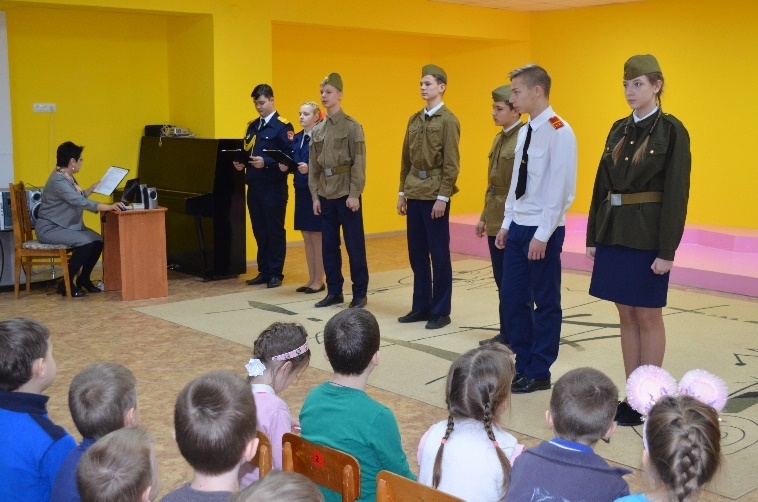 Литературно-музыкальная композиция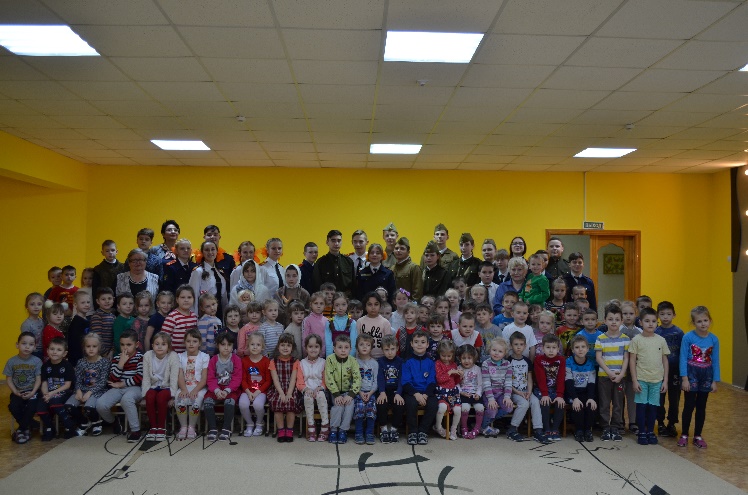 Дошколята и кадеты после игры «Зарница»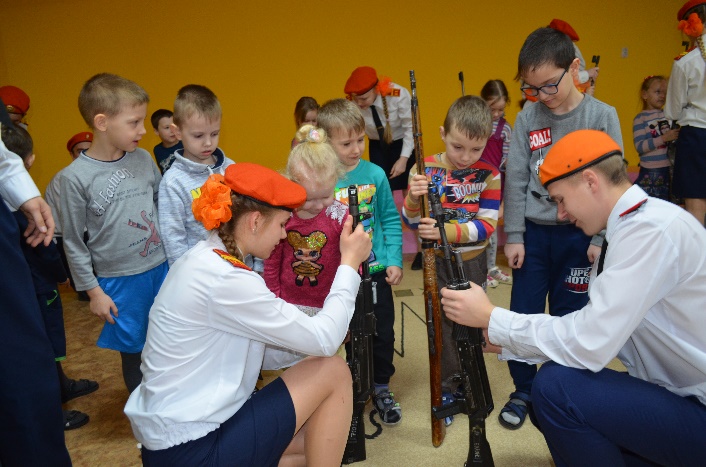 Кадеты обучают дошкольников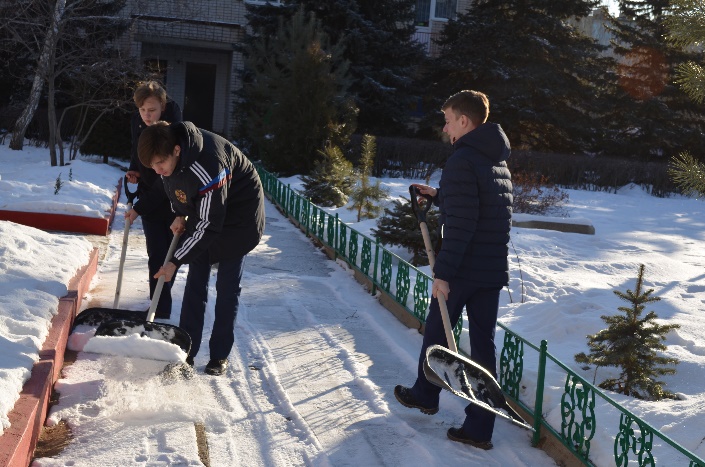 Акция «Помоги детскому саду»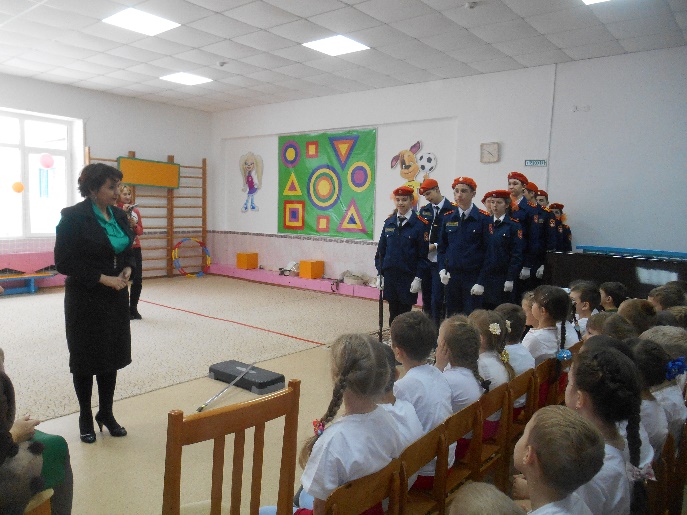 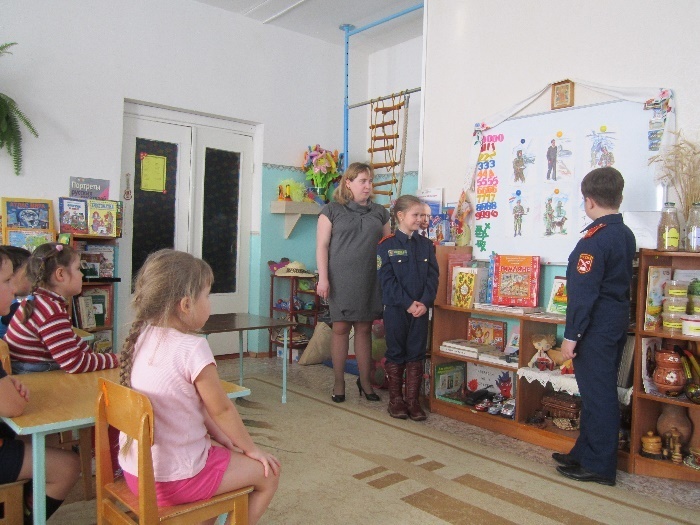 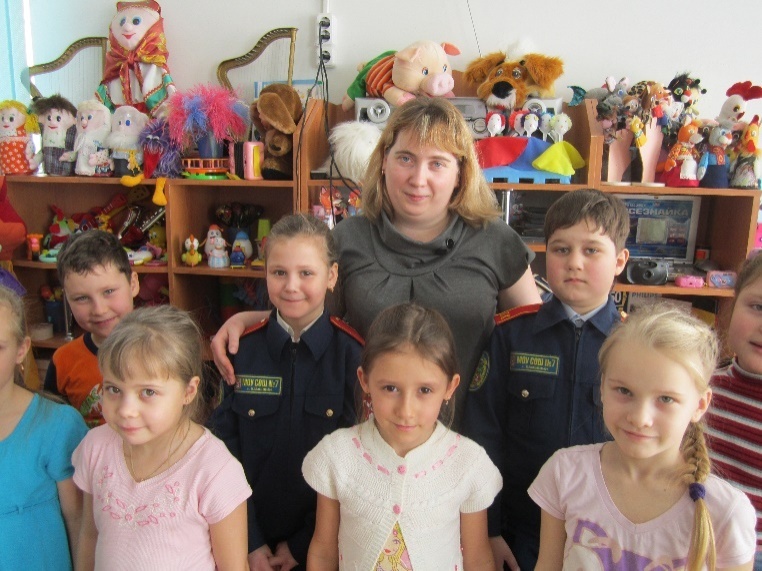 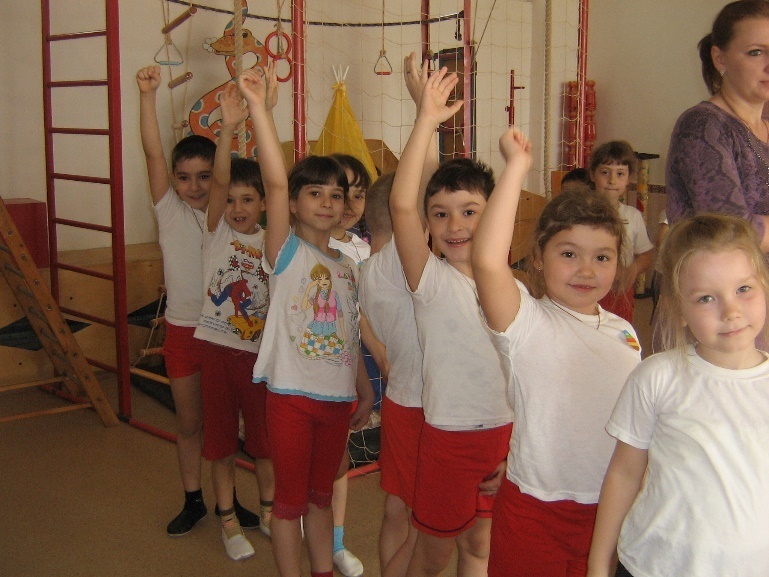 Цель ПрограммыРеализация     преемственности      на этапах дошкольного и начального общего образования. Создание комплекса условий, обеспечивающих формирование   готовности   ребенка   к школе. Обеспечение     непрерывности, целостности, последовательности и системности образования.Задачи (общие)создать условия для реализации плавного, бесстрессового перехода выпускников детского сада в школу.создать психолого - педагогические условия, обеспечивающие сохранность и укрепление здоровья, непрерывность психофизического развития дошкольника и младшего школьника.создать систему продуктивного взаимодействия воспитателей дошкольных учреждений и педагогов начальной школы, родителей воспитанников и обучающихся.Задачи надошкольномуровне:приобщение детей к ценностям здорового образа жизни;обеспечение эмоционального благополучия каждого ребенка, развитие его положительного самоощущения;развитие инициативности, любознательности, произвольности, способности к творческому самовыражению;формирование различных знаний об окружающем мире, стимулирование коммуникативной, познавательной, игровой и др. активности детей в различных видах деятельности;развитие компетентности в сфере отношений к миру, к людям, к себе;включение детей в различные формы сотрудничества (с взрослыми и детьми разного возраста).Задачи на уровне начального общего образования:осознанное принятие ценностей здорового образа жизни и регуляция своего поведения в соответствии с ними;готовность к активному взаимодействию с окружающим миром (эмоциональная, интеллектуальная, коммуникативная, деловая идр.);желание и умение учиться, готовность к образованию в основном звене школы и самообразованию;инициативность, самостоятельность, навыки сотрудничества в разных видах деятельности;совершенствование достижений дошкольного развития   (на   протяжении   всего начального образования); специальная помощь по развитию несформированных    в    дошкольном детстве качеств; индивидуализация процесса обучения, особенно в случаях опережающего развития или отставания.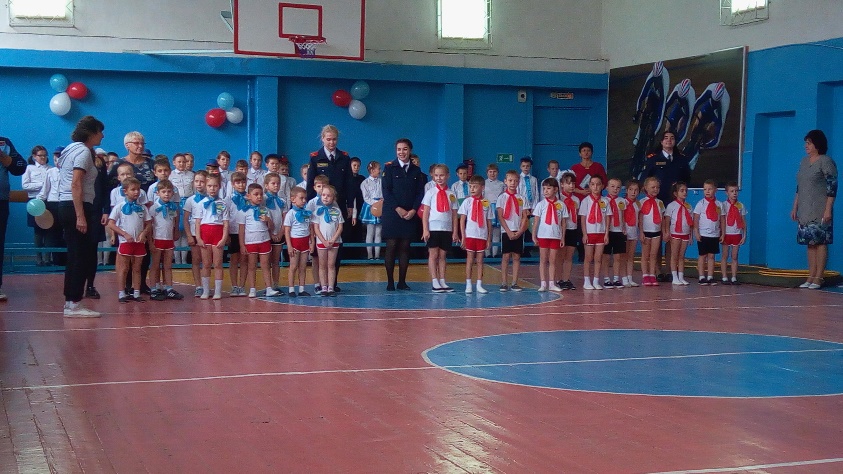 Соревнования на базе школы «Спорт для всех»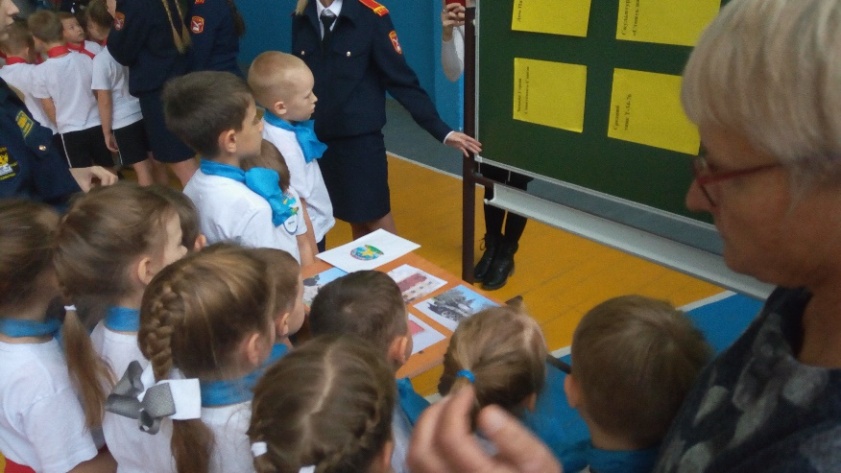 Игра для юных кадетов «Прояви смекалку»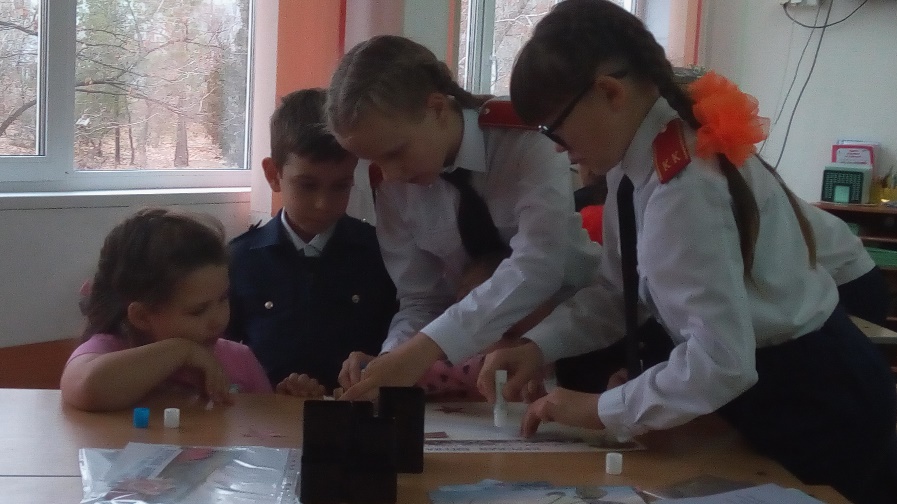 Совместная деятельность дошкольников и кадет начальной школы в совместном мероприятии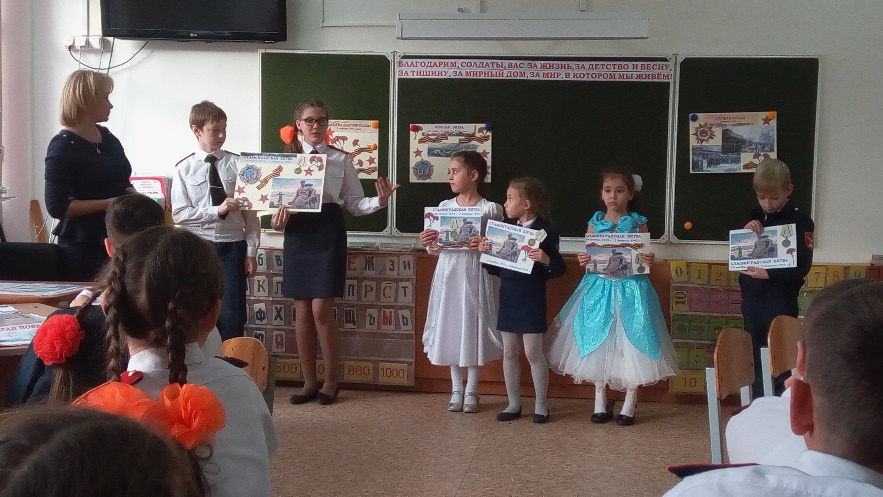 «Годовщина сталинградской битвы»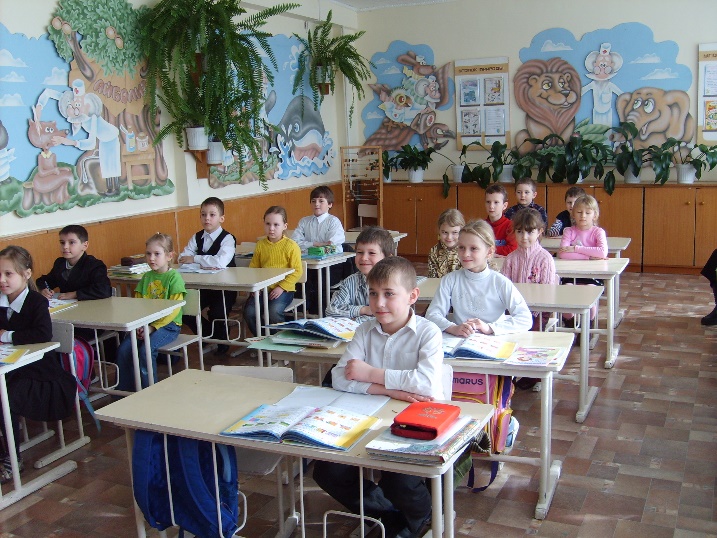 День знаний для детей старшей группы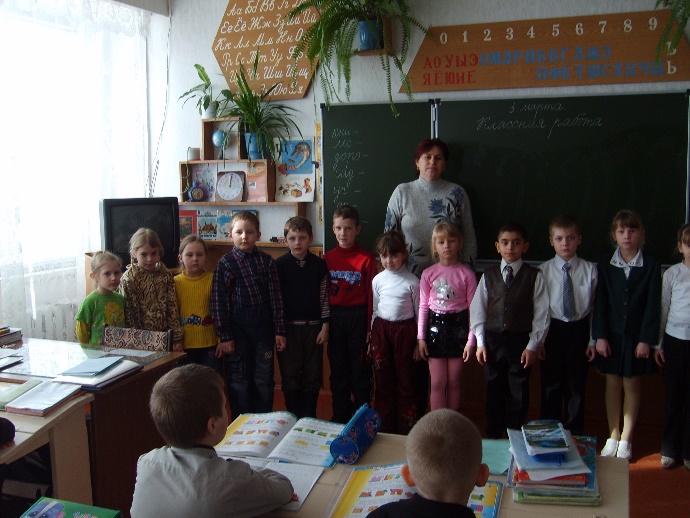 Прощание с Азбукой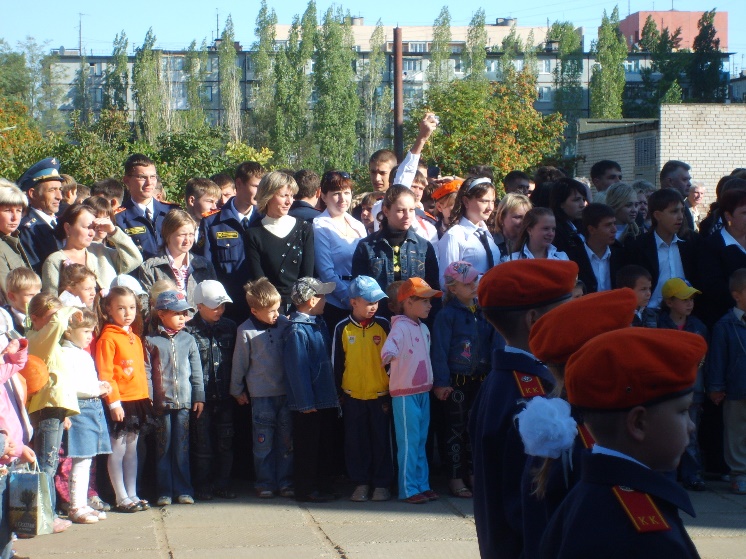 Посещение линейки посвященной 1 сентября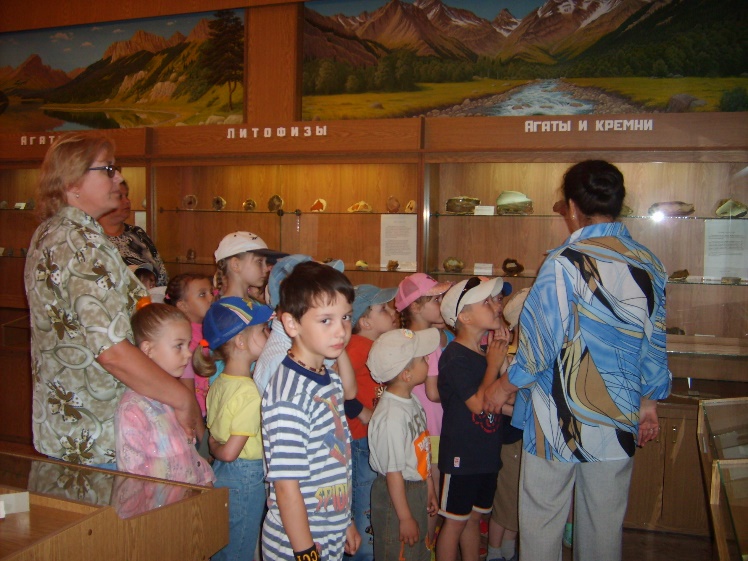 Посещение музея минералогии в школе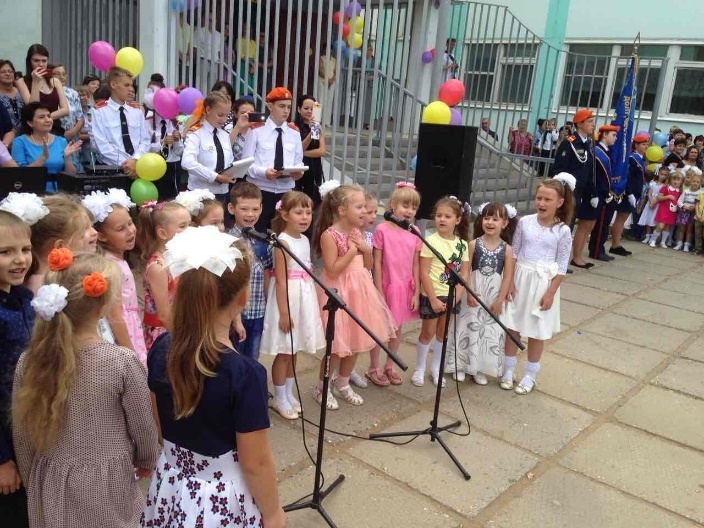 Вокальная группа детского сада открывает линейку в школе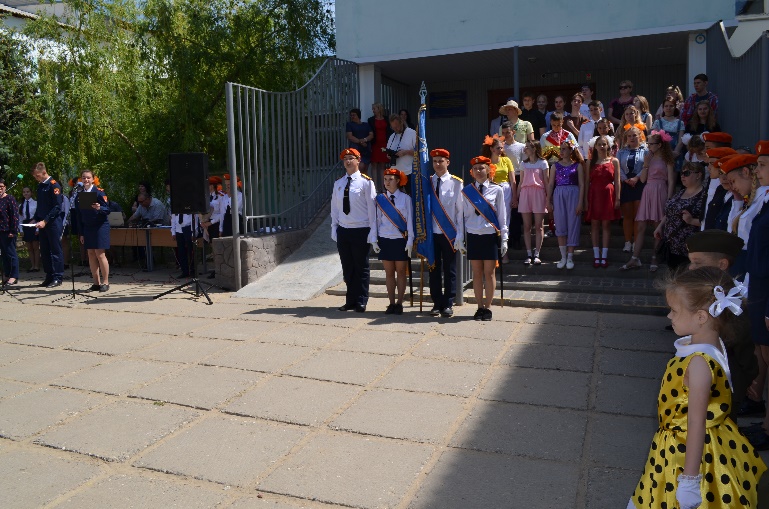 Выступление на линейке с танцем «Ах эти тучи в голубом»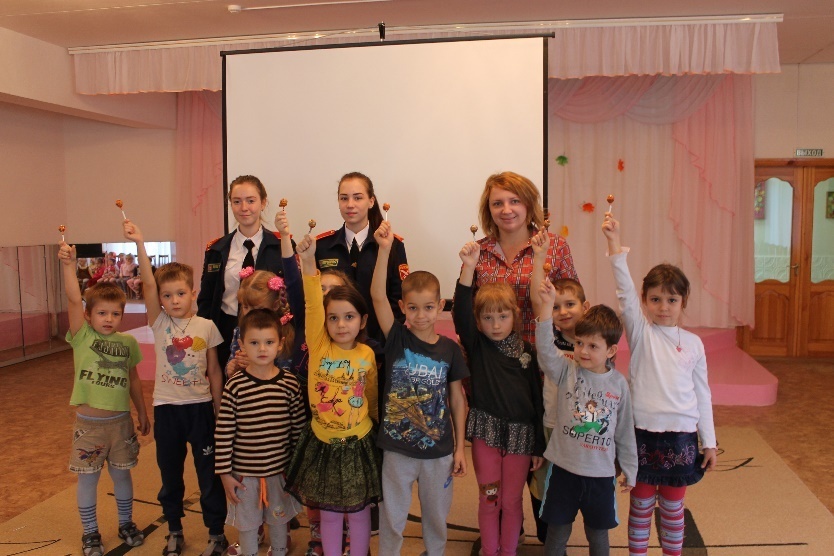 Открытый литературный урок для дошколят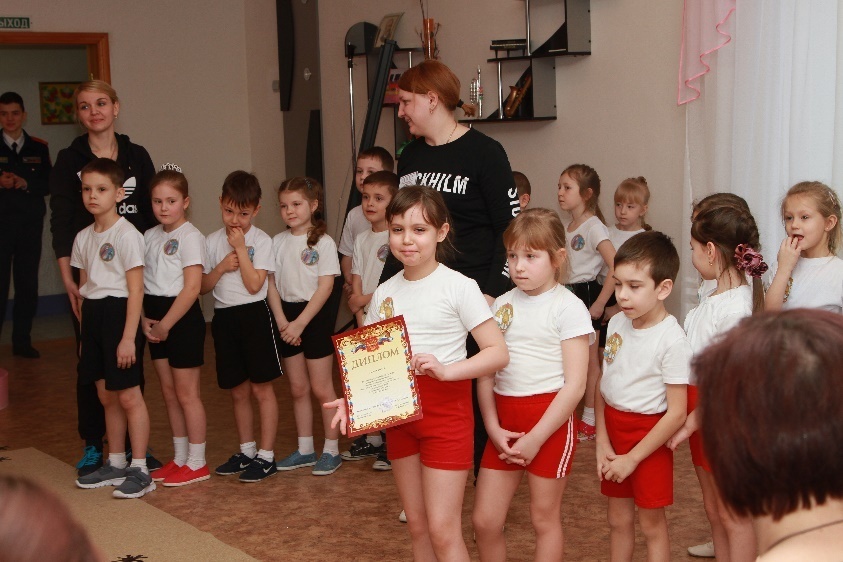 Совместные соревнования в игре «Зарница»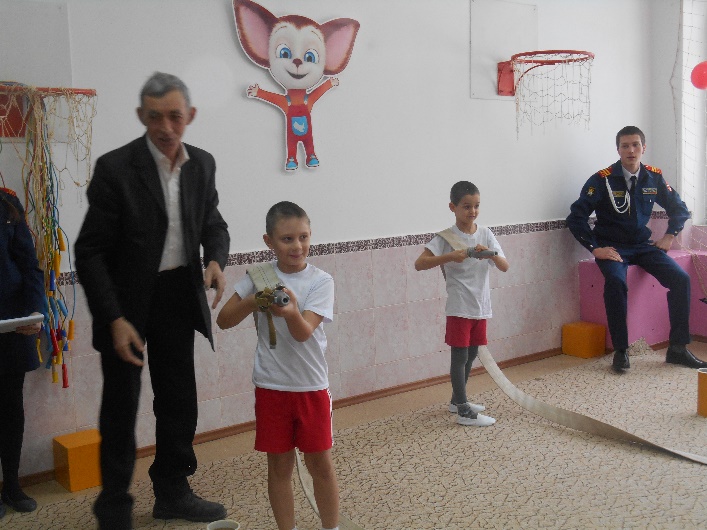 Игра «Юные пожарники»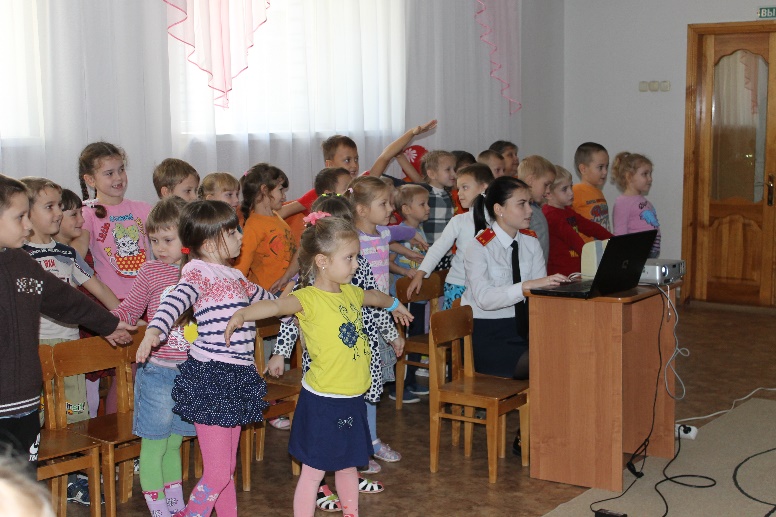 Проект «Юные кадеты» 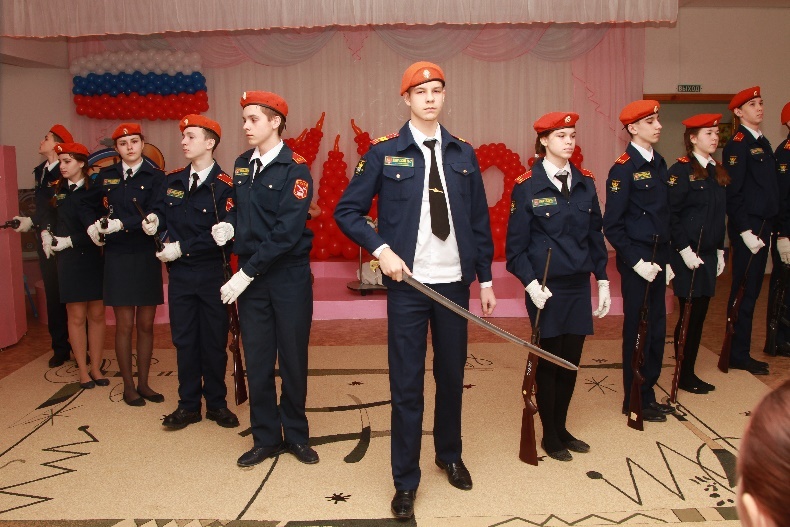 Плацпарад на семинаре для старших воспитателей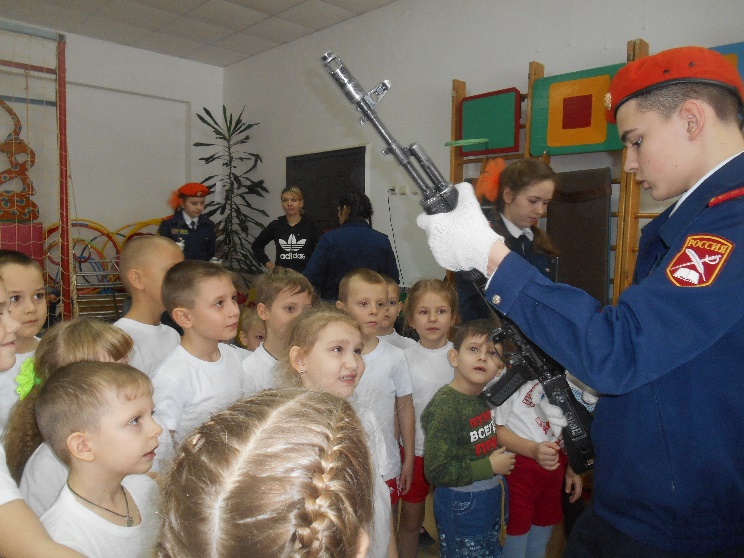 Знакомство дошкольников с атрибутами кадетМероприятиеУчастникиОтветственныйСроки Результат1.Изучение материалов ФГОС: программ начального образованияВоспитателиподготовите-льныхгруппВоспитателиподготовите-льных группСентябрьПовышение профессиональ-ной компетенции2.Подбор методических пособий, демонстрационного материала, соответствующего ФГОСВоспитатели ВоспитателиСентябрьПрограммы, наличие пособий, демонстрационного материала3.Разработка критериев проведения ОД на основе системно-деятельностного подходаВоспитатели ВоспитателиСентябрьКритерииНаглядно-информационная агитацияНаглядно-информационная агитацияНаглядно-информационная агитацияНаглядно-информационная агитацияНаглядно-информационная агитацияНаглядно-информационная агитация1.Информация на сайте школы «Прием в 1-ый класс» (о начале приема в 1-ый класс, правила приема, образовательные программыАдминистрация школыЗавуч школыСпирина Н.ЕОктябрь, далее в течение годаПовышение родительской компетенции2.Оформление наглядных материалов для родителей (папок-передвижек, создание памяток, буклетов)Воспитатели подготовительных групп, учителя начальных классовЗавуч школыСпирина Н.ЕОктябрь, далее в течение годаПовышение родительской компетентности и профессиональной компетентности педагогов№МероприятиеУчастникиОтветственныйСрок Результат1.Мониторинг промежуточных результатов освоения основной  образовательной программы дошкольного образования «От рождения до школы» Н.Е.ВераксыДети подготовительныхгруппВоспитателиОктябрьАналитическая справка№МероприятиеУчастникиОтветственныйСрок РезультатАнкетирование «Готовность педагогов к реализации ФГОС в образовательном процессе ДОУ»Воспитатели, специалистыСтарший воспитательОктябрьПовышение профессиональной компетентности педагогов№МероприятиеУчастникиОтветственныйСрок Результат1.Анкетирование «Готов ли ваш ребенок к школе?»РодителиВоспитатели подготовительных группСентябрьАналитическая справка2.Проведение коррекционной работы с проблемными семьями (выделение семей «группы риска», организация совместных мероприятий родителей, детей, педагогов)Воспитатели, родители детей подготовительных групп, детиВоспитателиВ течение годаАкты№МероприятиеУчастникиОтветственныйСроки Результат1.Экскурсия в школу:«Первый звонок»В школьную библиотекуДети подгот.группСт.воспитательМарченко О.Ф.ВоспитателиЖантиева Е.В.Бикеева Н.АЗипунникова Д.ВСентябрьфевральРазвитие школьной мотивации2.Беседа на тему: 1.«Профессия -учитель»2.«Об уроках, переменах, школьном звонке»Дети подгот.группВоспитателиЖантиева Е.В.Бикеева Н.АЗипунникова Д.ВСентябрьмартРазвитие школьной мотивации3.Сюжетно-ролевая игра «Школа»Дети, воспитателиВоспитателиЖантиева Е.В.Бикеева Н.АЗипунникова Д.ВВ течении годаРазвитие школьной мотивации4.Встреча с первоклассникамиДети, воспитателиУчителя нач. классовЗавуч школыСпирина Н.ЕноябрьРезультаты адаптации и успеваемости 5. Выставка детских работ «Я рисую школу»Дети Воспитатели, учителя нач. классовдекабрьТрансляция достижений детей6.Совместные спортивные состязанияДети подготовительных групп, уч-ся 1-го классаВоспитатель, учителя начальных классовянварьТрансляция достижений детейРабота с педагогамиРабота с педагогамиРабота с педагогамиРабота с педагогамиРабота с педагогамиРабота с педагогами№МероприятияУчастникиОтветственныйСроки Результат1.Семинар «Преемственность и непрерывность дошкольного и начального образования в аспекте ФГОС»Воспитателиподготовительных групп, учителя начальных классов, заведующий, директор СОШ, завуч нач.классов, старший воспитатель ДОУДиректор Заведующий Малявина И.О.СентябрьПовышение профессиональной компетентности педагогов2.Круглый стол с воспитателями подготовительных к школе групп № 5,9 по обсуждению результатов диагностики, выдача рекомендаций, определений детей группы рискаВоспитатели, заведующий, ст. воспитательСт.воспитатель Марченко О.Ф.ОктябрьПовышение профессиональной компетентности педагогов3Совещание «Результаты тестирования у первоклассников»Воспитателиподготовительных групп, завуч школыЗавуч школыСпирина Н.Е.ОктябрьКорректировка программ и методики подготовки будущих первоклассников4Консультация для воспитателей детского сада «Совместная деятельность ДОУ, семьи и школы
по формированию готовности ребенка к школе и благополучной адаптации к школьному обучению»Воспитатели, учителя начальных классовВоспитательапрельВыстраивание преемственности в содержании подходов, форм, методов и технологий обучения и воспитания5День открытых дверей в школе Первоклассники, учитель начальных классов, воспитателиЗавуч школыСпирина Н.Е.февральСоздание условий для благоприятной адаптации будущего первоклассника к школьной жизни6Посещение уроков в подготовительных группах учителямиВоспитатели, учителя начальных классов, первоклассники, дети подгот. группстарший воспитатель, завуч школымарт Обмен опытомРабота с родителямиРабота с родителямиРабота с родителямиРабота с родителямиРабота с родителямиРабота с родителямиРабота с родителями№МероприятиеУчастникиОтветственныйСрокиРезультат1Групповое родительское собрание «Психологическая готовность к обучению вшколе»Родители, воспитателиВоспитателиСентябрьИзбежание провоцирования родителями искусственной акселерации2Общее родительское собрание подготовительных группРодители, воспитатели, учителя нач. классовСтарший воспитатель, завуч нач. классовмартПомощь родителям в подготовке ребенка к школе3Конкурс детских рисунков «Я – будущий ученик»Воспитатели, родители, детиВоспитателиАпрельТрансляция достижений детей совместно с родителямиКонсультации для родителей будущих первоклассниковРодители, воспитательВоспитателиВ течение годаПомощь родителям в подготовке ребенка к школе3-ий этап ЗАКЛЮЧИТЕЛЬНЫЙ3-ий этап ЗАКЛЮЧИТЕЛЬНЫЙ3-ий этап ЗАКЛЮЧИТЕЛЬНЫЙ3-ий этап ЗАКЛЮЧИТЕЛЬНЫЙ3-ий этап ЗАКЛЮЧИТЕЛЬНЫЙ3-ий этап ЗАКЛЮЧИТЕЛЬНЫЙ3-ий этап ЗАКЛЮЧИТЕЛЬНЫЙ№МероприятиеУчастникиОтветственныйСроки Результат1Мониторинг итоговых результатов школьной готовности детейДети подгот.группВоспитательМартАналитическая справка2Мониторинг результатов освоения основной общеобразовательной программы дошкольного образования «От рождения до школы» Н.Е.ВераксыДети подгот.группВоспитательАпрельСводная таблица, отчет3Мониторинг родителей «Оценка удовлетворенности качеством работы педагогов на ступени преддошкольного образования»РодителиВоспитательМайАналитическая справка4Итоговое совещание. Представление отчета по реализации плана по преемственностиВоспитатели, заведующий, специалистыЗаведующийМайТрансляция передового опытагод выпускаколичество выпускниковПоступилиПоступилиУчатсяУчатсяУчатсяУчатсяв массовую школув школу ЗПР или класс коррекцииотличнохорошоудовлетворительнонеудовлетворительно2016-2017уч.г.4444016%45%34%5%2017-2018уч.г.454507%51%40%2%2018-2019уч.г.5151023%57%20%0%